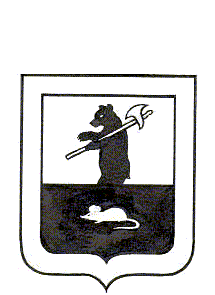 МУНИЦИПАЛЬНЫЙ СОВЕТ ГОРОДСКОГО ПОСЕЛЕНИЯ МЫШКИНРЕШЕНИЕОб утверждении Плана работы Муниципального Совета городского поселения Мышкин на 2022 годПринято Муниципальным Советомгородского поселения Мышкин28 декабря 2021 годаВ соответствии с Федеральным законом от 06.10.2003 года №131-ФЗ «Об общих принципах организации  местного самоуправления в Российской Федерации», Уставом городского  поселения Мышкин Мышкинского муниципального района Ярославской области, Муниципальный Совет городского поселения Мышкин РЕШИЛ:1.Утвердить План работы Муниципального Совета  городского поселения Мышкин на 2022 год:2.Контроль за исполнением настоящего решения возложить Председателя Муниципального Совета городского поселения Мышкин.Глава городского 	                         Председатель Муниципального Советапоселения Мышкин 			    городского поселения Мышкин__________________ Е.В. Петров           _______________ Л.А.Чистяков 28 декабря 2021 № 35 Наименование мероприятияПериодОтветственныйВнесение изменений и дополнений в Решение МС ГП Мышкин от 19.02.2019 № 3 «О принятии Устава городского поселения Мышкин Мышкинского муниципального района Ярославской области».2022Начальник организационно-правого отдела Администрации ГП МышкинВнесение изменений в бюджет  городского поселения Мышкин 2022 Ведущий специалист Администрации городского поселения МышкинОб исполнении бюджета городского поселения Мышкин за 2021 год Май 2022Ведущий специалист Администрации городского поселения МышкинУтверждение отчета об исполнении наказов избирателей во время избирательной кампании в сентябре 2019 годаСентябрь 2022Встречи с населением по итогам работы Администрации Муниципального Совета ГП Мышкин за период сентябрь 2021 – сентябрь 2022Сентябрь 2022Отчет Администрации ГП Мышкин о реализации Губернаторского проекта «Решаем вместе» в 2022 годуНоябрь 2022Разработка плана работы Муниципального Совета ГП Мышкин на 2023 годДекабрь 2022